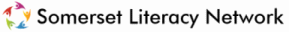 Word list – years 3 and 4Phonics continues to underpin spelling at KS2The same grapheme may represent more than one phonemeExamples:ough – though, although, thought, throughear – appear, disappear, early, earth, heard, heart, learnea – breath, breathe, increaseou – enough, famous, group, variousThe same grapheme may represent more than one phonemeExample:c as /k/ or /s/:ca = /k/ calendar, caughtce = /s/ centre, century, certain, recentci = /s/ accident, circle, decide, medicineco - /k/ complete, consider, continuecu = /k/ particular, peculiarHomograph: minuteThe same phoneme can be spelled in more than one way Homophone examples:reign  rain  reinweight  waitheard   herdcaught  courtthrough  threw/or/: caught, history, important, naughty, therefore (quarter)Syllables – pronunciation to aid spellingExamples: calendar, different, important, ordinary, separateSpelling RulesSingular to plural nounsExamples:-s: circle – circles ,fruit - fruits-es: address - addresses, potato - potatoes-y/ies: library -  libraries, century -  centuriesirregular: womenIrregular past tense catch – caughtthink - thoughtAdd prefixappear – disappear                           	continue - discontinuebelieve – disbelieve                           	important - unimportantbuild – rebuild                                    	popular - unpopularcertain – uncertain                             	position - repositioncomplete – incomplete                      	possible - impossibleconsider – reconsider                        	regular - irregularVocabulary developmentdifferent – indifferentquestion – unquestionableguard - unguardedSuffix –ationconsider – considerationcontinue – continuationimagine – imaginationSuffix –lyactual - actually                              	occasional - occasionallycertain  - certainly                           	recent - recentlycomplete – completely                    	regular - regularlyextreme – extremely                       	separate - separatelynatural – naturally                           	strange - strangelyLinks between wordsVocabulary (categories) and letter patterns: weight, height, length, strengthVocabulary (categories): calendar, February, eight/eighthVocabulary (categories):  library, knowledge, learn,  answer, questionVocabulary (categories): grammar, sentence, questionExamples of acting as a noun or a verb: circle, guard, guidedescribe – description ( prescribe – prescription, subscribe – subscription)Mnemonics (reminders)special      The CIA have special agentsseparate   Never separate a paratrooper from his parachute favourite   Do yourself a favour – savour your favourite flavour.